	   Sunday, January 11, 2015	   Monday, January 12, 2015	   Tuesday, January 13, 2015	   Wednesday, January 14, 2015	   Thursday, January 15, 2015	   Friday, January 16, 2015	   Saturday, January 17, 20156:00AMHome Shopping  Shopping program.6:30AMHome Shopping  Shopping program.7:00AMTomorrow's World: Is God Calling You?    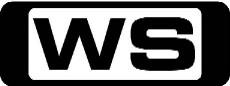 Religious program.PG7:30AMLeading The Way: When the Going Gets Tough, the Tough, Start Praising    Religious program.PG8:00AMDavid Jeremiah: A Night of Celebration in New York City Part 2   Religious ProgramPG 8:30AMHome Shopping  Shopping program.9:00AMHome Shopping  Shopping program.9:30AMDownsize Me: Christian Tapili (R)  Weighing a whopping 140 kilos, Christian Tapili is twice his ideal size. So for the next 8 weeks, Damian will rid him of his lard-laden diet whilst he huffs and puffs his way to better health with Lee-Anne.PG10:30AMBazaar: Hong Kong    Megan McCormick travels to Hong Kong, where she seeks out bargains galore among the myriad clothing, home entertainment, art and jewellery in stalls and shops.PG11:00AMTreks in a Wild World: Trekking In Lapland (R)  Holly Morris travels to Finmark by dogsled for the Sami people's most important celebration - the Easter Festival. Then, she heads north for a glimpse of the Northern Lights.PG11:30AMTreks in a Wild World: Trekking In The Amazon (R)  Join Eils Nevitt as she travels by boat along a tributary of the Amazon, stopping to fish for the deadly black piranha, going spider hunting and tasting a coconut maggot.PG12:00PM22015 Apia International Sydney - Day 1 **LIVE**Defending champion Juan Martin del Potro and six of the top ten women will feature in the star-studded line-up at the Apia International Sydney.7:30PMFront Of House     **NEW EPISODE**Oliver and Lisa have just three days to transform a dull grey house, but things go pear-shaped when a builder strikes a pipe and they get a big new water feature they weren't expecting.G8:00PM2015 Brisbane International - Night 8    **LIVE**A record eight Grand Slam champions will headline the Brisbane International, including Roger Federer, Juan Martin del Potro, Marin Cilic, Lleyton Hewitt, Maria Sharapova, Ana Invanovic, Sam Stosur and Victoria Azarenka.10:30PMNick Knowles Original Features: Salvage Sisters    **NEW EPISODE**Nick Knowles explores the incredible design history of UK homes. Nick meets two sisters who are restoring the period charm of their Victorian house near Bristol.G11:30PMAlaska Wing Men: High Voltage Hazard    **NEW EPISODE**In Alaska's untamed wilderness even the simplest jobs can be filled with danger and it takes expert pilots to make sure the most basic services keep running.PG12:30AM7TWO Australian Open Tennis Classic: 2005 Final: Safin v Hewitt (R)    7TWO brings you all the tennis action with the 2005 Australian Open Final between Safin and Hewitt.4:00AMDownsize Me: Christian Tapili (R)  Weighing a whopping 140 kilos, Christian Tapili is twice his ideal size. So for the next 8 weeks, Damian will rid him of his lard-laden diet whilst he huffs and puffs his way to better health with Lee-Anne.PG5:00AMTreks in a Wild World: Trekking In Lapland (R)  Holly Morris travels to Finmark by dogsled for the Sami people's most important celebration - the Easter Festival. Then, she heads north for a glimpse of the Northern Lights.PG5:30AMTreks in a Wild World: Trekking In The Amazon (R)  Join Eils Nevitt as she travels by boat along a tributary of the Amazon, stopping to fish for the deadly black piranha, going spider hunting and tasting a coconut maggot.PG6:00AMHome Shopping  Shopping program.6:30AMHome Shopping  Home Shopping7:00AMIt's Academic 'CC'    Simon Reeve hosts all new episodes of the educational and entertaining show where schools compete to win cash and prizes.C7:30AMSally Bollywood - Super Detective: The Case Of The Missing Cat / Cousin Bouleh (R) 'CC'    Sally is a super-sleuth who runs a detective agency for the under-12s with her best friend, Doowee.C8:00AMJay's Jungle  Follows the fun adventures of Jay the Lighthouse keeper and the Jungle Crew as they sing, dance, laugh and learn.8:30AMHarry's Practice (R) 'CC'    Join Dr Harry Cooper and Dr Katrina Warren for everything you need to know about animals.G9:00AMHome And Away - The Early Years (R) 'CC'  Gloria is furious when she discovers Sally's deception. Greg refuses to believe his wife may not pull through. Starring ROSS NEWTON and KATE RITCHIE.PG9:30AMDealers Put Your Money Where Your Mouth Is: Paul & Kate: Auction (R)    Tonight, two popular antiques experts - Paul Hayes and Kate Bliss - are pitted against each other at an antiques auction with 1,000 pounds of their own money to spend.PG11:00AMFour Rooms    The four dealers are tempted by a glove worn by Rocky Marciano, hats worn by Michael Jackson, a clock once owned by Elton John and a t-shirt worn by Arnold Schwarzenegger.PG12:00PM2015 Apia International Sydney - Day 2  **LIVE**Defending champion Juan Martin del Potro and six of the top ten women will feature in the star-studded line-up at the Apia International Sydney.6:30PMDealers Put Your Money Where Your Mouth Is: Paul Hayes & Kate Bliss / Buying And Selling At Markets (R)    Paul Hayes and Kate Bliss get competitive as they take on the challenge to spend 1000 pounds of their own money at an antiques auction and then make as much money as they can by selling on their finds.PG7:30PMLife After People: Heavy Metal (R) 'CC'    An extrapolation of what will happen to New York City involving the decay of metals such as the crumbling of skyscrapers and bridges.PG8:30PMJudge John Deed: Popular Appeal (R) 'CC'   During a reality TV show one contestant, in an explosion of stress-filled anger, kills another on camera. Starring MARTIN SHAW, JENNY SEAGROVE, SIR DONALD SINDEN, LOUISE CLEIN and CAROLINE LANGRISHE.M (V)10:30PMWaking The Dead: Subterrraneans - Part 1 (R) 'CC'    A man is found dead a year after being kidnapped. At first, it looks like suicide, but questions are raised when another body is found. Starring TREVOR EVE, SUE JOHNSTON, WIL JOHNSON, ESTHER HALL and FELICITE DU JEU.AV  (V)11:30PMMurder In Mind: Victim (R)    Two friends move into the basement flat of an unusual man. At the same time, a serial killer is on the loose and the girls are suspicious and devise a plan to trap him. Starring NEIL STUKE, CAMILLA POWER, FRANCES GREY, SARAH EDWARDSON and MARC SMALL.M  (V)12:30AMHarry's Practice (R) 'CC'    Join Dr Harry Cooper and Dr Katrina Warren for everything you need to know about animals.G1:00AMWaking The Dead: Subterrraneans - Part 1 (R) 'CC'    A man is found dead a year after being kidnapped. At first, it looks like suicide, but questions are raised when another body is found. Starring TREVOR EVE, SUE JOHNSTON, WIL JOHNSON, ESTHER HALL and FELICITE DU JEU.AV  (V)2:00AMWaking The Dead: Special Relationship - Part 2 (R) 'CC'    DCI Boyd and the team continue their investigation into the murder ... but as they go on with their inquiries at Whitehall, they quickly discover the atmosphere to be very dark and secretive. Starring TREVOR EVE, SUR JOHNSTON, CLAIRE GOOSE, HOLLY AIRD and WIL JOHNSON.M  (A)3:00AM7TWO Australian Open Tennis Classic: 1999 Semi-Final: Davenport v Mauresmo (R)  7TWO brings you all the tennis action from the 1999 Semi-Final between Davenport and Mauresmo.6:00AMHome Shopping  Shopping program.6:30AMHome Shopping  Home Shopping7:00AMIt's Academic 'CC'    Simon Reeve hosts all new episodes of the educational and entertaining show where schools compete to win cash and prizes.C7:30AMSally Bollywood - Super Detective: Operation Nerd / Bus Stop (R) 'CC'    Sally is a super-sleuth who runs a detective agency for the under-12s with her best friend, Doowee.C8:00AMJay's Jungle  Follows the fun adventures of Jay the Lighthouse keeper and the Jungle Crew as they sing, dance, laugh and learn.8:30AMHarry's Practice (R) 'CC'    Dr Harry surprises a Policeman with a very cranky cat, while Dr Katrina shows how to turn your dog into the perfect canine host at parties.G9:00AMHome And Away - The Early Years (R) 'CC'  Sally's selfishness leads to the loss of her best friend. Greg is furious to find his friends have given up hope for Bobby. Starring NICOLLE DICKSON, ROSS NEWTON and KATE RITCHIE.PG9:30AMRSPCA Animal Rescue (R) 'CC'    An old Labrador rescued from a riverbank is emotionally reunited with its grateful owner a week after he went missing. Hosted by ANTHONY FIELD.G10:00AM2015 Apia International Sydney / Kooyong Classic - Day 3    **LIVE**Defending champion Juan Martin del Potro and six of the top ten women will feature in the star-studded line-up at the Apia International Sydney.6:00PMAir Crash Investigations: A Wounded Bird (R) 'CC'    In 1995, shortly after take-off a loud thump damages the left propeller of a plane, forcing it to fly with one wing. Join investigators as they uncover a fatal flaw that had been covered up.PG7:00PM2015 Apia International Sydney / Kooyong Classic - Night 3    **LIVE**Defending champion Juan Martin del Potro and six of the top ten women will feature in the star-studded line-up at the Apia International Sydney.10:30PMWaking The Dead: Subterraneans - Part 2 (R) 'CC'    Following their shocking discovery, Boyd and his team are convinced they have their key suspect. Now all they have to do is prove it. Starring TREVOR EVE, SUE JOHNSTON, WIL JOHNSON, ESTHER HALL and FELICITE DU JEU.M  (V)11:30PMMighty Structures: Itapu Dam (R) 'CC'    The Itaipu Dam, located between the borders of Brazil and Paraguay, generates the most kilowatts of any hydro-electric dam. But this engineering masterpiece was constructed at an expensive cost.G12:30AMMurder In Mind: Memories (R)    A surgeon suffers recurring nightmares of being chased in woodland as a young boy. Can he unravel the mystery of his memories? Starring NEIL PEARSON, REBECCA LACEY, ANNE STALLYBRASS, ROB SPENDLOVE and BELLA ENAHORO.M  (V)1:30AMHarry's Practice (R) 'CC'    Dr Harry surprises a Policeman with a very cranky cat, while Dr Katrina shows how to turn your dog into the perfect canine host at parties.G2:00AM7TWO Australian Open Tennis Classic: 2009 Fourth Round: Dokic v Kleybanova (R)    7TWO brings you all the Australian Open tennis action with the 2009 Fourth Round between Dokic and Kleybanova.6:00AMHome Shopping  Shopping program.6:30AMHome Shopping  Home Shopping7:00AMIt's Academic 'CC'    Simon Reeve hosts all new episodes of the educational and entertaining show where schools compete to win cash and prizes.C7:30AMSally Bollywood - Super Detective: Room With A Curse / Liz's Secret Diary (R) 'CC'    Sally is a super-sleuth who runs a detective agency for the under-12s with her best friend, Doowee.C8:00AMJay's Jungle  Follows the fun adventures of Jay the Lighthouse keeper and the Jungle Crew as they sing, dance, laugh and learn.8:30AMHarry's Practice (R) 'CC'    Dr Katrina puts the larger breeds through their paces in the Big Dog Challenge and Dr Harry visits a terrier with a fanatical fear of flea drops.G9:00AMHome And Away - The Early Years (R) 'CC'  Shane becomes petulant when a money-making scheme means Angel has less time for her boyfriend. Shockwaves begin to spread as Bobby is pronounced dead. Starring NICOLLE DICKSON, DIETER BRUMMER and MELISSA GEORGE.PG9:30AMFather Ted: Going To America (R) 'CC'    An act of unusual heroism by Ted leads to a new job offer With his lifetime's ambition about to be realised, Ted's problem is how to tell Jack, Dougal and Mrs Doyle that they aren't invited. Starring DERMOT MORGAN, ARDAL O'HANLON, FRANK KELLY, PAULINE MCLYNN and MARK DOHERTY.PG10:00AMAlaska Wing Men: High Voltage Hazard    In Alaska's untamed wilderness even the simplest jobs can be filled with danger and it takes expert pilots to make sure the most basic services keep running.PG11:00AM2015 Apia International Sydney / Kooyong Classic - Day 4    **LIVE**Defending champion Juan Martin del Potro and six of the top ten women will feature in the star-studded line-up at the Apia International Sydney.6:00PMMotorway Patrol (R) 'CC'  Buckle up and get ready to experience firsthand the fast-paced, breakneck world of Traffic Police.PG6:30PMDog Squad (R) 'CC'    Two passengers are caught at the airport by drug dogs and a detection dog finds illegal substances in a car.PG  (D)7:00PM2015 Apia International Sydney - Night 4    **LIVE**Defending champion Juan Martin del Potro and six of the top ten women will feature in the star-studded line-up at the Apia International Sydney.10:30PMJonathan Creek: The Omega Man (R) 'CC'  Professor Graumann invites Maddy to see a preserved alien skeleton. When the American military takes it and open its case, it's gone. Starring ALAN DAVIES and CAROLINE QUENTIN.M11:30PMMurder In Mind: Echoes (R)    When a body is discovered in her garden, a young wife calls in a psychic. Together they uncover a grisly tale dating back to 1882, with alarming parallels to her life in the present day. Starring TARA FITZGERALD, JAMES WILBY, PAUL RHYS, KATE MAGOWAN and JASPER BRITTON.M  (H)12:30AMHarry's Practice (R) 'CC'    Dr Katrina puts the larger breeds through their paces in the Big Dog Challenge and Dr Harry visits a terrier with a fanatical fear of flea drops.G1:00AM7TWO Australian Open Tennis Classic: 1993: Stevens V Fromberg (R)  Aussie No.1 Richard Fromberg and New Zealand's Brett Stevens battled it out for a place in the quarter finals of the 1993 Australian Open.6:00AMHome Shopping  Shopping program.6:30AMHome Shopping  Home Shopping7:00AMIt's Academic 'CC'    Simon Reeve hosts all new episodes of the educational and entertaining show where schools compete to win cash and prizes.C7:30AMSally Bollywood - Super Detective: Go Kart Wars / The Killer Curry (R) 'CC'    Sally is a super-sleuth who runs a detective agency for the under-12s with her best friend, Doowee.C8:00AMJay's Jungle  Follows the fun adventures of Jay the Lighthouse keeper and the Jungle Crew as they sing, dance, laugh and learn.8:30AMHarry's Practice (R) 'CC'    Dr Harry treats a dog with a TV obsession, while Dr Katrina gives a lesson on bathing puppies.G9:00AMHome And Away - The Early Years (R) 'CC'  Greg says his final goodbyes to his wife. A run-in with Shane ensures Kevin creates a splash on his first day in Summer Bay. Starring ROSS NEWTON and DIETER BRUMMER.PG9:30AMMotorway Patrol (R) 'CC'  Buckle up and get ready to experience firsthand the fast-paced, breakneck world of Traffic Police.PG10:00AMCommand Center: Port Of L.A. (R)    Get an up-close view of the Port of Los Angeles - one of the biggest ports around the world delivering the goods we use everyday.PG11:00AM2015 Apia International Sydney / Kooyong Classic - Day 5    **LIVE**Defending champion Juan Martin del Potro and six of the top ten women will feature in the star-studded line-up at the Apia International Sydney.6:00PMThe Indian Doctor: Immunity (R) 'CC'    Dr Prem Sharma is under pressure to track down and save Dan before it is too late. Meanwhile, Sergeant Emlyn Dawkins composes a love letter to the unsuspecting Megan but how will she react? Starring SANJEEV BHASKAR, AYESHA DHARKER, JACOB OAKLEY, MALI HARRIES and ERICA EIRIAN.PG  (A)7:00PM2015 Apia International Sydney - Night 5    **LIVE**Defending champion Juan Martin del Potro and six of the top ten women will feature in the star-studded line-up at the Apia International Sydney.10:30PMWaking The Dead: Straw Dog - Part 1 (R) 'CC'    30 years after Grace Foley helped arrest a man for the murder of young men, a copycat tries to force her to recant her stance on the case. Starring TREVOR EVE, SUE JOHNSTON, WIL JOHNSON, ESTHER HALL and FELICITE DU JEU.AV  (V)11:30PMMurder In Mind: Favours (R)    An escaped convict has made a new life for himself running a country pub. But his business is in trouble and he's been offered a very large sum of money to kill someone... Starring GARY KEMP, GAYNOR FAYE, PHIL DAVIS, GARY MCDONALD and CHARLOTTE AVERY.AV  (V)12:30AMHarry's Practice (R) 'CC'    Dr Harry treats a dog with a TV obsession, while Dr Katrina gives a lesson on bathing puppies.G1:00AM7TWO Australian Open Tennis Classic: 1996 Quarter Final: Sanchez-Vicario V Rubin (R)  7TWO brings you all the tennis action from the 1996 Quarter Final between Sanchez-Vicario and Rubin.5:30AMHome Shopping  Home Shopping6:00AMHome Shopping  Shopping program.6:30AMHome Shopping  Home Shopping7:00AMIt's Academic 'CC'    Simon Reeve hosts all new episodes of the educational and entertaining show where schools compete to win cash and prizes.C7:30AMSally Bollywood - Super Detective: The White Bear / The Walls Of Cosmopolis (R) 'CC'    Sally is a super-sleuth who runs a detective agency for the under-12s with her best friend, Doowee.C8:00AMJay's Jungle  Follows the fun adventures of Jay the Lighthouse keeper and the Jungle Crew as they sing, dance, laugh and learn.8:30AMHarry's Practice (R) 'CC'    A difficult choice for a young lady with a sick bunny...and the dog that gets around in a pram.G9:00AMHome And Away - The Early Years (R) 'CC'  Adam is faced with admitting he was instrumental in Bobby's death. Alf pulls the rug on Angel's and Damian's business adventure. Starring RAY MEAGHER, NICOLLE DICKSON, MAT STEVENSON and MELISSA GEORGE.PG9:30AMDealers Put Your Money Where Your Mouth Is: Paul & Kate: Car Boot Sale (R)    Tonight, antiques experts Paul Hayes and Kate Bliss are out of their depth at a car boot sale but driven by their sense of competition, both experts find an array on unusual and interesting pieces.PG11:00AMThe Indian Doctor: Immunity (R) 'CC'    Dr Prem Sharma is under pressure to track down and save Dan before it is too late. Meanwhile, Sergeant Emlyn Dawkins composes a love letter to the unsuspecting Megan but how will she react? Starring SANJEEV BHASKAR, AYESHA DHARKER, JACOB OAKLEY, MALI HARRIES and ERICA EIRIAN.PG  (A)12:00PMRSPCA Animal Rescue (R) 'CC'    A lorikeet found hanging by fishing line in a tall tree is rescued by inspectors and rehabilitated by in-mates at a correctional centre. Narrated by ANTHONY FIELD.G12:30PM2015 Apia International Sydney / Kooyong Classic - Day 6    **LIVE**Defending champion Juan Martin del Potro and six of the top ten women will feature in the star-studded line-up at the Apia International Sydney.6:30PMEscape To The Country: Barn Conversions (R)    Jules Hudson takes a look through the archives at some of the best barn conversions featured in past programmes.G7:30PM2015 Apia International Sydney - Night 6    **LIVE**Defending champion Juan Martin del Potro and six of the top ten women will feature in the star-studded line-up at the Apia International Sydney.11:00PMWaking The Dead: Straw Dog - Part 2 (R) 'CC'    Tony Green is still incarcerated and the hunt is on for either the real killer or a copycat who has intimate knowledge of the crimes and methods Green used. Starring TREVOR EVE, SUE JOHNSTON, WIL JOHNSON, ESTHER HALL and FELICITE DU JEU.AV  (V)12:00AMMurder In Mind: Stalkers (R)    When an attractive young writer finds she is being stalked, no one will believe her. Enter the mother of his last victim, bent on revenge. Starring NEIL MORRISEY, NATASHA LITTLE, BARBARA FLYNN, RAKIE AYOLA and EDNA DORE.MA  (V)1:00AMHarry's Practice (R) 'CC'    A difficult choice for a young lady with a sick bunny...and the dog that gets around in a pram.G1:30AM7TWO Australian Open Tennis Classic: 2004: Semi-Final: Safin v Agassi (R)  7TWO brings you all the classic tennis action with this 2004 match between Safin and Agassi.5:30AMHome Shopping  Home Shopping6:00AMHome Shopping  Shopping program.6:30AMHome Shopping  Shopping program.7:00AMSaturday Disney (R) 'CC'    Great fun and entertainment including your favourite Disney shows. Hosted by CANDICE DIXON, NATHAN MORGAN and TEIGAN NASH.G9:00AMGood Luck Charlie: Appy Days (R) 'CC'    Teddy and Ivy use a 'fake phone call' app to convince their mothers that the other one gave permission for the girls to go to a party. Starring BRIDGIT MENDLER, LEIGH-ALLYN BAKER, BRADLEY STEVEN PERRY, ERIC ALLAN KRAMER and JASON DOLLEY.G9:30AMShake It Up: Beam It Up (R) 'CC'    At the Halloween dance, Rocky tries to prove to CeCe that you can't judge a book by its cover.  Meanwhile, Flynn suspects his new neighbour Zane is an alien. Starring ZENDAYA, BELLA THORNE, DAVIS CLEVELAND, KENTON DUTY and ROSHON FEGAN.G10:00AMHome Shopping  Shopping program.10:30AMHome Shopping  Shopping program.11:00AMGlobe Trekker Specials: Good And Bad Food Guide  Join Ian Wright as he offers invaluable advice on the world's tasty morsels that are not to be missed and offerings to decline if you can.PG12:00PMGlobe Trekker Specials: Animal Adventures  Travel around the world to see of the most extraordinary animals on the planet and see them in some of the wildest spots on the planet.PG1:00PMCreek To Coast 'CC'    (R)Queensland's ultimate outdoor adventure show, featuring the very latest in camping, cruising, fishing and four-wheel-driving. Hosted by Paul BurtG1:30PMSydney Weekender 'CC'  (R)  Mike visits Tamworth's Farm Gate Trail. Rose is at a candy making class in the Hunter Valley. Jase and Bec head to Jamberoo Action Park. Mel samples the delicious new menu at the Fairfield RSL.G2:00PMQueensland Weekender 'CC'    (R)Dean Miller and his team cover the length and breadth of Queensland with great suggestions for weekends, short breaks and holidays.G2:30PMGreat South East 'CC'    (R)Explore leisure and recreation in South East Queensland.G3:00PMNick Knowles Original Features: Salvage Sisters    Nick Knowles explores the incredible design history of UK homes. Nick meets two sisters who are restoring the period charm of their Victorian house near Bristol.G4:00PMFront Of House    Details TBA.G4:30PM2015 Apia International Sydney / Kooyong Classic - Day 7    **LIVE**Defending champion Juan Martin del Potro and six of the top ten women will feature in the star-studded line-up at the Apia International Sydney.10:00PMWaking The Dead: Undertow - Part 1 (R) 'CC'    The team is convinced that a non-violent criminal about to be released from prison committed a series of murders, but can they prove it? Starring TREVOR EVE, SUE JOHNSTON, WIL JOHNSON, ESTHER HALL and FELICITE DU JEU.AV  (V)11:00PMWaking The Dead: Undertow - Part 2 (R) 'CC'    The team fails to find enough evidence to link Hunt to the killings ahead of his release so to try to stop any further murders, Boyd has Hunt followed. Starring TREVOR EVE, SUE JOHNSTON, WIL JOHNSON, ESTHER HALL and FELICITE DU JEU.AV  (V)12:00AMMurder In Mind: Suicide (R)    When Jill Craig is found dead in bed, the prime suspect is Jill's handy man. But the truth goes back to 1975 and a severely bullied schoolboy. Starring DIANA RIGG, JOHN BOWE, RACHEL BELL, NICK REDING and STEVE TOUSSAINT.M  (V,A)1:00AMGlobe Trekker Specials: Good And Bad Food Guide  Join Ian Wright as he offers invaluable advice on the world's tasty morsels that are not to be missed and offerings to decline if you can.PG2:00AMGlobe Trekker Specials: Animal Adventures  Travel around the world to see of the most extraordinary animals on the planet and see them in some of the wildest spots on the planet.PG3:00AM7TWO Australian Open Tennis Classic: 2007 Semi-Final: S. Williams v Vaidisova (R)    Catch all the Australian Open tennis action with the 2007 Semi-Final between Serena Williams and Vaidisova. Only on 7TWO!